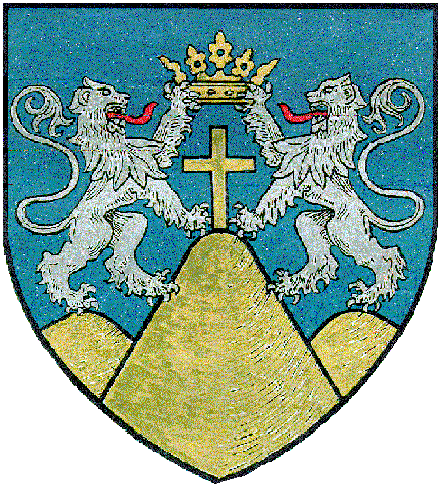 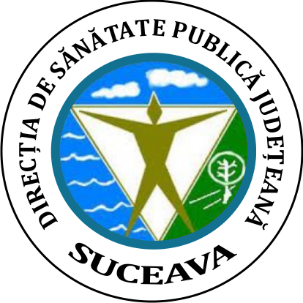 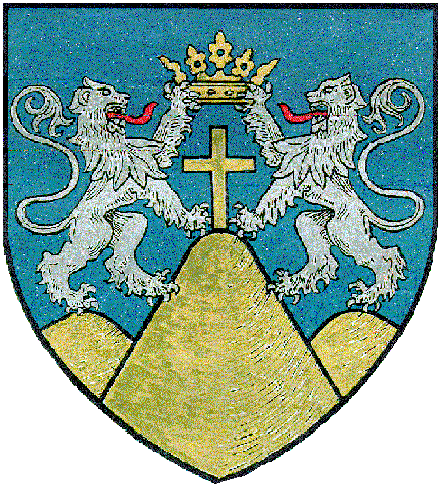 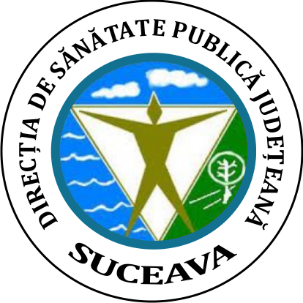 COMUNICAT DE PRESĂCampania “PROTEJEAZĂ-ȚI SĂNĂTATEA! SĂNĂTATEA REPRODUCERII – DREPTUL ȘI RESPONSABILITATEA TA!”Februarie 2020În luna februarie, Ministerul Sănătății, prin Programul Național de Evaluare și Promovare a Sănătății finanțează și organizează campania “Protejează-ți sănătatea!  Sănătatea reproducerii – dreptul și responsabilitatea ta!”, campanie care aduce în atenția publică problematica sănătății reproducerii pentru adolescenți și femeile gravide și are ca obiectiv creșterea nivelului de informare al acestora despre: contracepție, importanța planificării familiale, sănătatea în perioada sarcinii, avorturile și complicațiile acestora, bolile cu transmitere sexuală.Sănătatea reproducerii definită ca fiind o bună stare fizică, mentală și socială și nu doar absența bolii sau a infirmității, în toate aspectele referitoare la sistemul reproducător și la funcțiile și procesele acestuia, se referă la faptul că oamenii sunt capabili să aibă o viață sexuală satisfăcătoare și sigură și că au capacitatea de a se reproduce și libertatea de a decide cu privire la viața lor sexuală. În perioada 2007-2017, România se situează pe primul loc în Uniunea Europeană în ceea ce privește procentul nașterilor înregistrate la adolescente. Acest aspect este unul complex, ale cărui consecințe afectează atât mama, cât și copilul. Fenomenul „copiilor cu copii”-, mai multe nașteri premature, rată de vaccinare scăzută și riscuri sociale – este un fenomen social, pentru că efectele nu se limitează doar la situația unei mame sau a unei comunități, ci vizează, în lanț, sănătatea fizică și emoțională a unor copii care se nasc într-un mediu vulnerabil și supus riscurilor sociale. Pe de altă parte, mamele minore sunt mai predispuse să nască prematur, iar prematuritatea rămâne una dintre cauzele majore ale mortalității infantile.  În 2017 România era pe primul loc în UE în ce priveşte numărul de naşteri înregistrate la adolescente cu vârste sub 15 ani, reprezentând 9,78% din totalul naşterilor, conform datelor Eurostat.Comparativ cu anul 2017, în 2018, a crescut numărul și ponderea gravidelor cu vârsta sub 15 ani,  o grupă de vârstă de  mare risc pentru mamă şi copil, care necesită monitorizarea lor pe întreaga perioadă a sarcinii.Compartimentul Evaluarea, Promovarea Sănătăţii şi Educaţie pentru Sănătate din cadrul  Direcţiei de Sănătate Publică Judeșene Suceava, organizează urmatoarele actiuni  :Promovarea evenimentului si a mesajelor cheie prin postarea pe panoul electronic publicitar din incinta DSP, în rețeaua de socializare Facebook – Promovarea Sănătății Suceava, pe site-ul  http://www.dspsv.ro/, a materialelor informative;Diseminare a mesajelor specifice, în format electronic, către partenerii campaniei;Atelier de lucru cu asistenții medicali comunitari și mediatorii sanitari din județ, cu tema –“Protejează-ți sănătatea! Sănătatea reproducerii - Dreptul și responsabilitatea ta!”– susținut de Maria BUCȘINEANU - medic primar planificare familială, -  Centrul Județean de Planificare Familială și ContracepțieDistribuție de materiale informative cabinetelor medicale de medicină de familie, cabinetelor medicale de medicină şcolară si asistenților medicali comunitari, mediatorilor sanitari, materiale cu care aceștia vor susține activitățile de informare în comunitățile unde își desfășoară activitatea;Acțiuni de informare și educare, având ca și conţinut tematic materialale informative promovate în campanie, in școlile din județ; Campania este implementată la nivel județean de către Direcția de Sănătate Publică Județeană Suceava, suportul metodologic al campaniei fiind asigurat de către Institutul Național de Sănătate Publică. DIRECTOR EXECUTIV,Ec. Silvia BOLIACUAsistent medical, Zica Aga